Slovenský zväz športového rybolovuSlovenský rybársky zväz – Rada, ŽilinaMO SRZ  Svit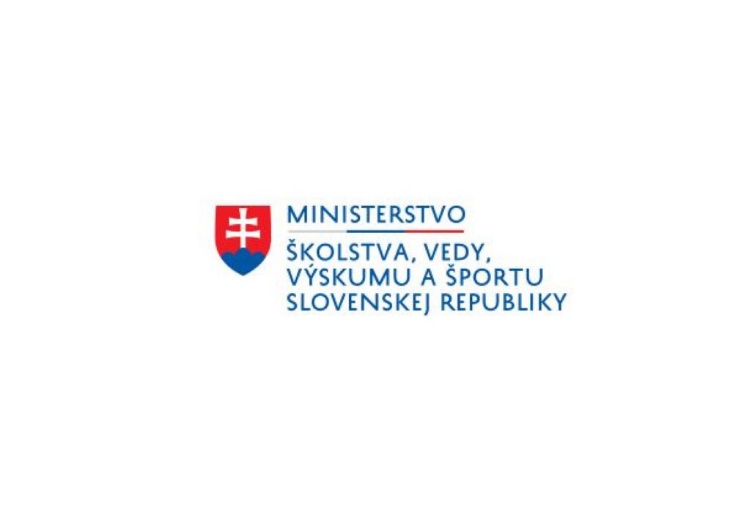 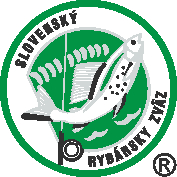 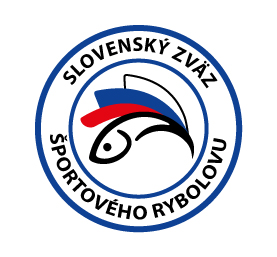 Propozície LRU PrívlačMSR seniorov11.9. - 12.9.2021Svit – rieka PopradPodľa plánu športovej činnosti na rok 2021 SZŠR v spolupráci so SRZ Rada Žilina a MO SRZ Svit usporiada Majstrovstva SR v LRU – Prívlač. Účastníci pretekov:Najlepších 40 jednotlivcov z ročníka - 2019 (v prípade neúčasti niektorého z nich ho nahrádza ďalší v poradí).,Prosíme prvých 40 pretekárov o potvrdenie svojej účasti do 3.9.2021:Vlasta Těšický, t.č. 0903 414 365, vlastimil.tesicky@johncrane.com, samela@vajak.sk.V prípade, že sa do uvedeného termínu neprihlásite, považujeme Vašu účasť za zrušenú! Po tomto termíne už Vaša prihláška nebude akceptovaná.V termíne od 4.9.2021 sa môžu nahlásiť ďalší účastníci, ktorí sa umiestnili na ďalších miestach podľa počtu voľných miest. Informácie o voľných miestach: Vlasta Těšický.Pretekári sú rozdelení do 4 skupín podľa poradia v ATP rebríčku 2019, t. j. napr. 1. z rebríčka loví v A,   2. v B,   3. v C,   4. v D   po 20. v poradí a od   40. v A,   39. v B,   38. v C......V príp. rovnakého umiestnenia  pretekárov v rebríčku rozhodne žreb.Termín konania: 	11.9. -12.9.2021Miesto konania: 	Rieka Poprad č.9, revír č. 4-2020-4-1			Rieka Poprad č.10, revír č.4-2021-4-1Organizačný štáb:Riaditeľ pretekov:		Miroslav Antal Garant rady SRZ: 		Jaroslav SámelaHlavný rozhodca: 		Gabriela HupkováSektoroví rozhodcovia: 	Pavol Kubiš, Vladimír Hupka, Technický vedúci:		Vlastimil TěšickýBodovacia komisia: 		Gabriela Hupková   +  2 zabezpečí  organizátorZdravotnícke zabezpečenie:   na tel. 112Každý pretekár je povinný dodržiavať hygienické predpisy podľa aktuálneho nariadenia Úradu verejného zdravotníctva SR, ktoré budú zverejnené  pred pretekmi.Technické pokyny :Preteká sa podľa Predpisov SZŠR,  platných súťažných pravidiel pre LRU – Prívlač a aktuálnych modifikácií pre rok 2020.    Športové rybárske preteky sú usporiadané podľa zákona 216/2018 Z. z. § 20 a vykonávacej vyhlášky 381/2018 § 15.Špeciálne pokyny k týmto pretekom :Preteká sa obdobným systémom ako na MS v LRU-Prívlač.Chytajúci pretekár nesmie prijímať počas žiadnej časti jednotlivých kôl akúkoľvek verbálnu ani fyzickú pomoc.Celkový výsledok za deň sa bude skladať zo súčtu 5 výsledkov jednotlivých častí kola, na základe ktorých sa určí poradie za deň.Celkový výsledok pretekov bude stanovený na základe celkového výsledku za sobotu a celkového výsledku za nedeľu. V príp. rovnosti rozhodne súčet všetkých výsledkov z jednotlivých častí kôl za sobotu a nedeľu, ak zhoda pretrváva, rozhodne súčet rýb za oba dni.Aby mohli byť preteky uznané musia byť odchytané min. 3 časti jednotlivého kola.Pri výbehu na trať nie je povolené predbiehanie. Pretekár, ktorý vychádza na trať nesmie zastaviť až do doby, kedy si vybral svoj štand na chytanie. V takomto prípade je možné, aby bol obídený pretekárom za ním. Nie je povolené ak pretekár zastal na príslušnom štande, aby pred výstrelom danej časti kola štand vymenil. V priebehu jednej časti kola je ale možné štand kedykoľvek zmeniť.Pretekár nesmie nahodiť do vedľajšieho štandu,  a ani vtedy, keď je  štand voľný.Ak ryba zaseknutá v štande pretekára ujde do vedľajšieho štandu,  pretekár môže rybu zdolať, ale podobrať ju musí v svojom štande, kde bola ryba zaseknutáV prípade ak dvaja pretekári počas kola chcú ísť do toho istého štandu, prednosť má pretekár vstupujúci do štandu proti vode t .j. zľava. Bodovanie: ako na pstruhových vodáchpri ulovení hodnotených rýb		1 ryba – bodbelička, ploska, čerebľa		nad 20cm – 1 bodPretekárska trať: popisy trate smerom proti prúduSobota 11.9.2021Sektor A1: Začiatok trate - je cca 600 m pod Rybárskym domom vo Svite, koniec cca. 300 m pod Rybárskym domom. Hĺbka toku sa pohybuje medzi 0,20 m -1,2 m; štrkové a kamenité dno. Nástupný breh je ľavý breh.Sektor B1: Začiatok trate - je cca 300 m pod Rybárskym domom vo Svite, koniec je pri moste nad Rybárskym domom. Hĺbka toku sa pohybuje medzi 0,20 m -1,2 m; štrkové a kamenité dno. Nástupný breh je ľavý breh.Sektor C1: Začiatok trate - je pri moste, začiatok revíru „Chyť a pusť“, koniec trate cca 300 m nad mostom. Hĺbka toku sa pohybuje medzi 0,20 m -1,2m; štrkové a kamenité dno. Nástupný breh je ľavý breh.Sektor D1:Začiatok trate - je cca 300 m nad mostom revíru „Chyť a pusť“, koniec trate je cca. 600 m nad mostom. Hĺbka toku sa pohybuje medzi 0,20 m -1,2m; štrkové a kamenité dno. Nástupný breh je ľavý. Pretekárska trať: popisy trate smerom proti prúduNedeľa 12.9.2021Sektor A2: Začiatok trate - je pri moste pri reštaurácii Koliba vo Svite, koniec je cca 300 m nad reštauráciou Koliba. Hĺbka toku sa pohybuje medzi 0,20 m -1,2m; štrkové a kamenité dno. Nástupný breh je ľavý breh.Sektor B2: Začiatok trate - je cca. 300 m nad reštauráciou Koliba, koniec je cca 600 m nad reštauráciouKoliba. Hĺbka toku sa pohybuje medzi 0,20 m -1,2m; štrkové a kamenité dno. Nástupný breh je ľavý breh.Sektor C2: Začiatok trate - je cca 600 m nad reštauráciou Koliba, koniec je cca 900 m nad reštauráciouKoliba. Hĺbka toku sa pohybuje medzi 0,20 m -1,2m; štrkové a kamenité dno. Nástupný breh je ľavý breh.Sektor D2: Začiatok trate - je cca 900 m nad reštauráciou Koliba, koniec je cca 1200 m nad reštauráciouKoliba po potok Mlynica. Hĺbka toku sa pohybuje medzi 0,20 m -1,2m; štrkové a kamenité dno. Nástupný breh je ľavý breh.Presné vyznačenie sektorov sa bude odvíjať od aktuálneho stavu prietoku na rieke Poprad.POZOR - pre účastníkov MSR bude 14 dní pred pretekom hájený celý úsek rieky Poprad „Chyť a pusť“!!! Na revíri „Chyť a zober“ je hájený cca 1 km úseku rieky Poprad od Rybárskeho domu po rieke dole po diaľničný privádzač!Výskyt rýb: 		všetky druhy rýb žijúcich v pstruhových revíroch Náhradná trať: 	nie je určená  Brodenie: 		je zakázané   Zraz účastníkov: 	reštaurácia Koliba vo Svite, 10.09.2021  o 19,00 hod Časový harmonogram: Piatok: 19:00 – 19:15 hod. - prezentácia a kontrola preukazov. Ak sa pretekár nemôže zúčastniť prezentácie z objektívnych príčin, je povinný toto nahlásiť hlavnému rozhodcovi, príp. garantovi (najneskôr do začiatku prezentácie) a ten vykoná žrebovanie za neho. Ak sa pretekár neohlási v tomto termíne, nemôže nastúpiť na preteky.19:15 – 20:00 hod. -  žrebovanie 1. preteku, odovzdanie bodovacích preukazov Sobota: 06:30 – 06:40 hod. - nástup súťažiacich, otvorenie súťaže06:40 – 07:15 hod. - kontrola účasti družstiev, súťažiacich 07:15 – 07:50 hod. - presun pretekárov na pretekárske úseky, kontrola totožnosti  07:50 – 08:00 hod. - príprava pretekárov + výbeh pretekárov na 1.časť 1 kola 08:00 – 08:20 hod. - 1. pretek – 1. časť 1.kola (sektory A1,C1)08:20 – 08:40 hod. – presun do depa + výbeh pretekárov na 2. časť 1. kola 08:40 – 09:05 hod. - 1. pretek – 2. časť 1. kola (sektory A1,C1)09:05 – 09:25 hod. - presun do depa + výbeh pretekárov na 3. časť 1. kola09:25 – 09:55 hod. - 1. pretek – 3. časť 1. kola (sektory A1,C1)09:55 – 10:15 hod. - presun do depa + výbeh pretekárov na 4. časť 1. kola  10:15 – 10:50 hod. - 1. pretek – 4. časť 1. kola (sektory A1,C1)10:50 – 11:10 hod. - presun do depa + výbeh pretekárov na 5. časť 1. kola  11:10 – 11:50 hod. - 1. pretek – 5. časť 1. kola (sektory A1,C1)11:50 – 13:00 hod. - obed13:00 – 13:20 hod. – presun pretekárov a rozhodcov + príprava na 2.kolo13:20 – 13:30 hod. - príprava pretekárov + výbeh pretekárov na 1.časť 2. kola  13:30 – 13:50 hod. - 1. pretek – 1. časť 2.kola (sektory B1,D1)13:50 – 14:10 hod. – presun do depa + výbeh pretekárov na 2. časť 2. kola 14:10 – 14:35 hod. - 1. pretek – 2. časť 2. kola (sektory B1,D1)14:35 – 14:55 hod. - presun do depa + výbeh pretekárov na 3. časť 2. kola14:55 – 15:25 hod. - 1. pretek – 3. časť 2. kola (sektory B1,D1)15:25 – 15:45 hod. - presun do depa + výbeh pretekárov na 4. časť 2. kola  15:45 – 16:20 hod. - 1. pretek – 4. časť 2. kola (sektory B1,D1)16:20 – 16:40 hod. - presun do depa + výbeh pretekárov na 5. časť 2. kola  16:40 – 17:20 hod. - 1. pretek – 5. časť 2. kola (sektory B1,D1)19:00 – 20:00 hod. - oznámenie priebežných výsledkov, losovanie Nedeľa:  07:00 – 07:30 hod. - presun pretekárov a rozhodcov na pretekárske úseky 2. preteku07:50 – 08:00 hod. - príprava pretekárov + výbeh pretekárov na 1.časť 1 kola  08:00 – 08:20 hod. - 2. pretek - 1. časť, 1.kola (sektory A2,C2)08:20 – 08:40 hod. – presun do depa + výbeh pretekárov na 2. časť 1. kola 08:40 – 09:05 hod. - 2. pretek – 2. časť 1. kola (sektory A2,C2)09:05 – 09:25 hod. - presun do depa + výbeh pretekárov na 3. časť 1. kola09:25 – 09:55 hod. - 2. pretek – 3. časť 1. kola (sektory A2,C2)09:55 – 10:15 hod. - presun do depa + výbeh pretekárov na 4. časť 1. kola  10:15 – 10:50 hod. - 2. pretek – 4. časť 1. kola (sektory A2,C2)10:50 – 11:10 hod. - presun do depa + výbeh pretekárov na 5. časť 1. kola  11:10 – 11:50 hod. - 2. pretek – 5. časť 1. kola (sektory A2,C2)11:50 – 12:20 hod. – presun pretekárov a rozhodcov + príprava na 2. pretek, 2. kola12:20 – 12:30 hod. - príprava pretekárov + výbeh pretekárov na 1.časť 2 kola  12:30 – 12:50 hod. - 2. pretek – 1. časť 2.kola (sektory B2,D2)12:50 – 13:10 hod. – presun do depa + výbeh pretekárov na 2. časť 2. kola 13:10 – 13:35 hod. - 2. pretek – 2. časť 2. kola (sektory B2,D2)13:35 – 13:55 hod. - presun do depa + výbeh pretekárov na 3. časť 2. kola13:55 – 14:25 hod. - 2. pretek – 3. časť 2. kola (sektory B2,D2)14:25 – 14:45 hod. - presun do depa + výbeh pretekárov na 4. časť 2. kola  14:45 – 15:20 hod. - 2. pretek – 4. časť 2. kola (sektory B2,D2)15:20 – 15:40 hod. - presun do depa + výbeh pretekárov na 5. časť 2. kola  15:40 – 16:20 hod. - 2. pretek – 5. časť 2. kola (sektory B2,D2)16:20 – 17:30 hod. - obed 17:30 hod. Vyhlásenie výsledkov súťaže a ukončenie Záverečného ceremoniálu sa musia zúčastniť všetci súťažiaci!Záverečné ustanovenia :- Všetci pretekári musia mať platné registračné preukazy športovca SZŠR a preukazy člena SRZ.- Preteká sa za každého počasia. V prípade búrky budú preteky prerušené a bude sa postupovať podľa platných súťažných pravidiel.- Každý pretekár preteká na vlastnú zodpovednosť a riziko.- Tréning na pretekárskej trati nie je možný 14 dní pred pretekom.- maximálna dĺžka rybárskeho prúta je 280 cmUbytovanie:  Penzion Koliba, ul.Štefánikova 321/32 Svitubytovanie je potrebné nahlásiť jednotlivo na tel. 0905 499 175, recepcia 052 7755960Informácie :		Vlastimil Těšický   – 	tel.: 0903 414 365Jaroslav Sámela      – 	tel.: 0911 655 655Na zabezpečenie týchto pretekov bol použitý príspevok uznanému športu z Ministerstva školstva, vedy výskumu a športu Slovenskej republiky.Propozície kontroloval predseda ŠO LRU- prívlač.MO SRZ Svit Vám želá veľa úspechov pri pretekoch.